Karta Pracy: 29.Wytnij puzzle po liniach, następnie ułóż je ponownie i naklej na kartkę.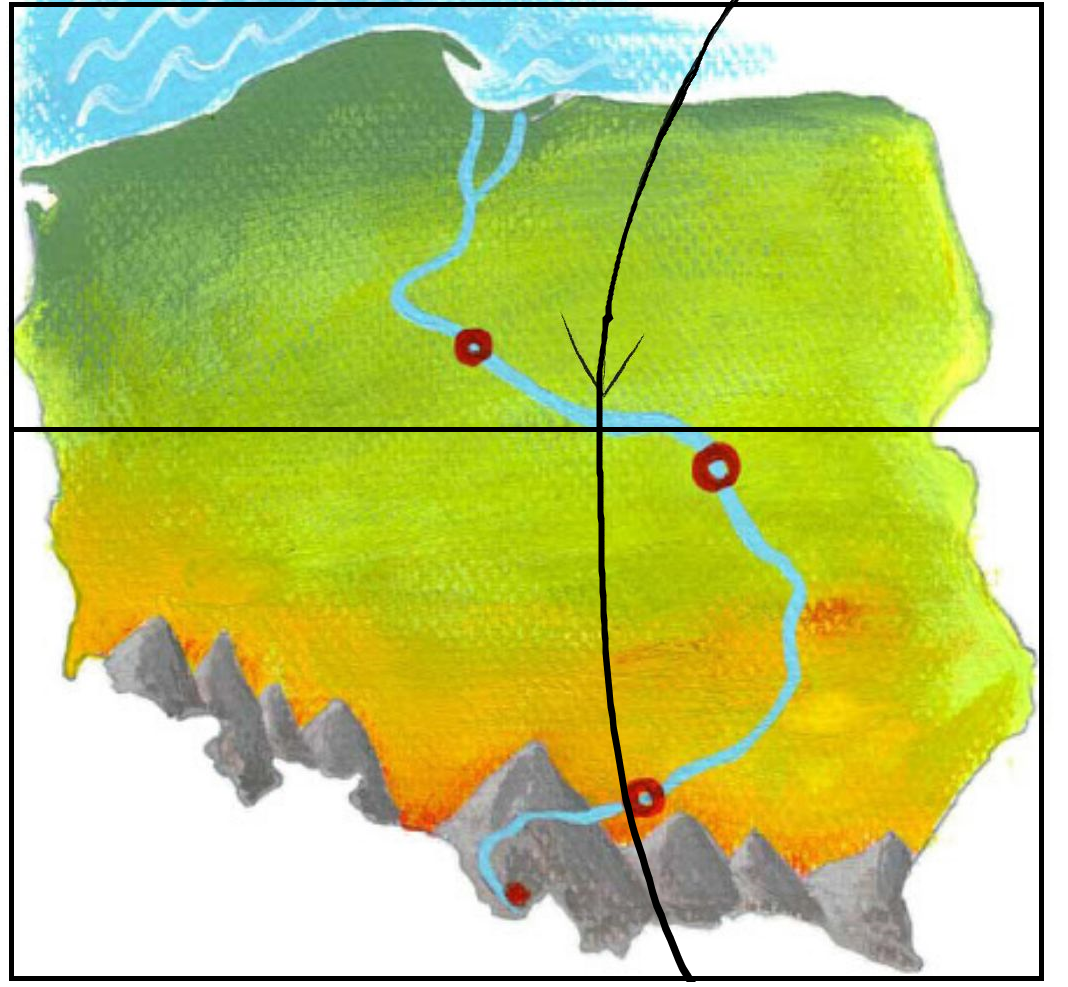 